Dessiner…autrement !!(Mny)(images : Pinterest)Le sous-main…le dos de mon voisin !!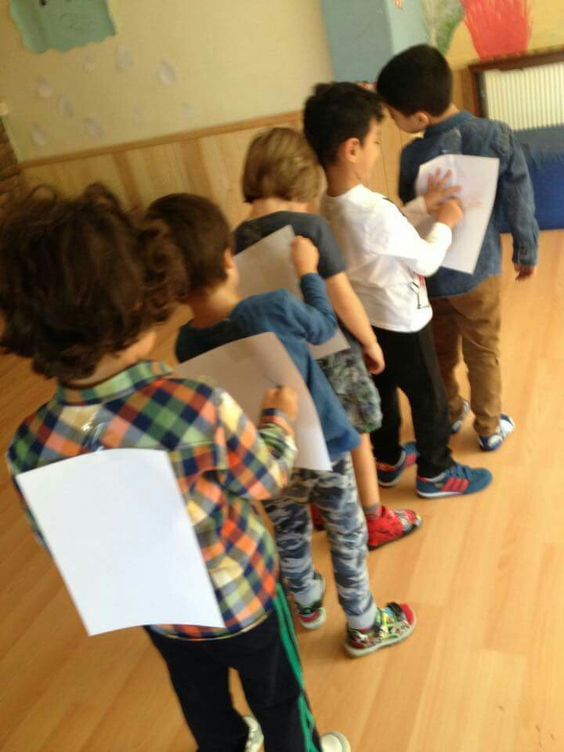 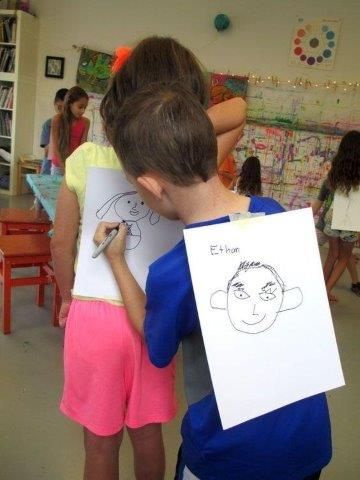 Couché….sous ma table !!Peindre…..à distance !Abstrait….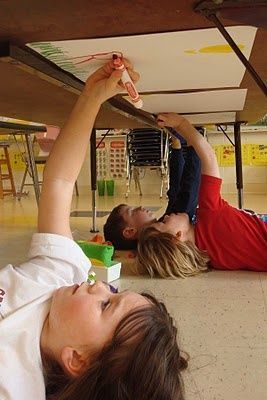 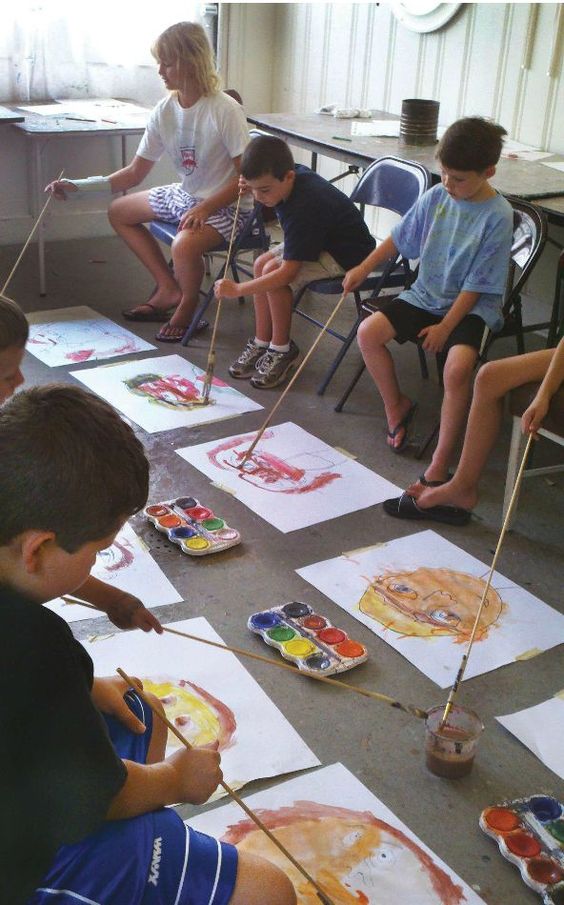 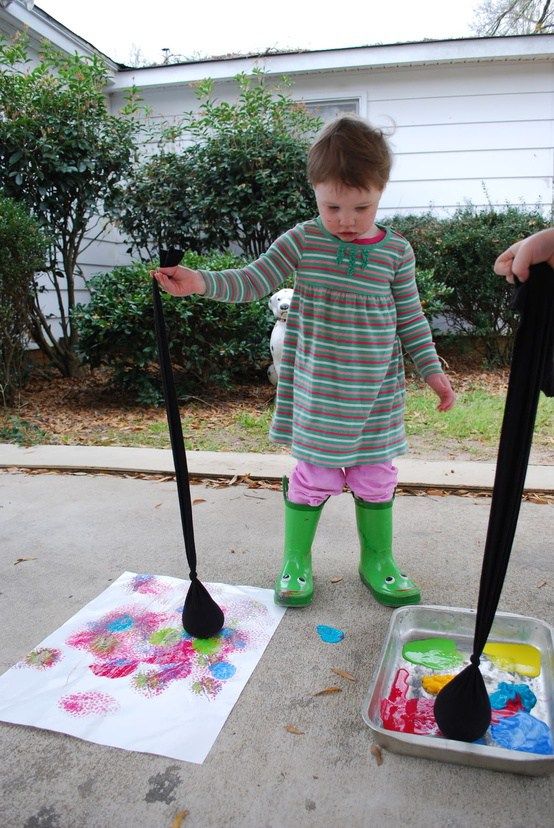 